О публичных слушаниях по проекту решения Совета сельского поселения  Лесной  сельсовет муниципального района Чишминский район  Республики Башкортостан «Разработка проекта планировки индивидуальной застройки с. Алкино-2  сельского поселения  Лесной сельсовет  муниципального района Чишминский район Республики Башкортостан»          Руководствуясь статьей 28 Федерального закона от 6 октября 2003 года № 131-ФЗ « Об общих принципах организации местного самоуправления в Российской Федерации», статьей 11 Устава сельского поселения  Лесной  сельсовет муниципального района Чишминский район Республики Башкортостан в решении вопросов местного значения, Совет сельского поселения  Лесной  сельсовет муниципального района Чишминский район решил: Принять прилагаемый проект решения Совета сельского поселения Лесной  сельсовет муниципального района Чишминский район Республики Башкортостан  « Разработка проекта планировки индивидуальной застройки с. Алкино-2 сельского  поселения Лесной сельсовет  муниципального района Чишминский район Республики Башкортостан».Назначить проведение публичных слушаний по проекту решения Совета сельского поселения Лесной  сельсовет муниципального района Чишминский район Республики Башкортостан «Разработка проекта планировки индивидуальной застройки с. Алкино-2 сельского  поселения Лесной сельсовет  муниципального района Чишминский район Республики Башкортостан» на 16:00 часов 17 мая  2018 года в здании администрации сельского поселения  Лесной  сельсовет муниципального района Чишминский район Республики Башкортостан  по адресу: Республика Башкортостан,  Чишминский район, с. Алкино-2, улица Центральная, 1/1.          3. Подготовку и проведение публичных слушаний по проекту решения Совета сельского поселения  Лесной сельсовет муниципального района Чишминский район Республики Башкортостан «Разработка проекта планировки индивидуальной застройки с. Алкино-2 сельского  поселения Лесной сельсовет  муниципального района Чишминский район Республики Башкортостан» возложить на постоянную комиссию Совета сельского поселения  Лесной  сельсовет  муниципального района Чишминский район Республики Башкортостан по предпринимательству,  земельным вопросам, благоустройству и экологии (Полежаева Л.М.)        4. Обнародовать проект решения Совета сельского поселения  Лесной  сельсовет муниципального района Чишминский район Республики Башкортостан «Разработка проекта планировки индивидуальной застройки с. Алкино-2 сельского  поселения Лесной сельсовет  муниципального района Чишминский район Республики Башкортостан» путем вывешивания на информационном стенде Администрации сельского поселения Лесной  сельсовет муниципального района Чишминский район и на  сайте http://alkino2.ru/.          5. Установить, что письменные предложения жителей сельского поселения  Лесной  сельсовет муниципального района Чишминский район Республики Башкортостан по проекту решения Совета сельского поселения Лесной сельсовет муниципального района Чишминский район Республики «Разработка проекта планировки индивидуальной застройки с. Алкино-2 сельского  поселения Лесной сельсовет  муниципального района Чишминский район Республики Башкортостан» принимаются в администрации сельского поселения  Лесной  сельсовет муниципального района Чишминский район Республики Башкортостан  (по адресу: с. Алкино-2, улица Центральная, 1/1, кабинет управляющего делами) в течение 7 календарных  дней со дня опубликования настоящего решения, по форме, установленной в Порядке учета предложений утвержденного решением Совета сельского поселения  Лесной  сельсовет  муниципального района Чишминский район 23 апреля  2018 года № 17. Глава сельского поселения  Лесной  сельсовет                                             Р.С. Кульбаев О порядке учета предложений по проекту решения Совета сельского поселения  Лесной  сельсовет муниципального  района Чишминский район Республики Башкортостан «Разработка проекта планировки индивидуальной застройки с. Алкино-2 сельского поселения  Лесной сельсовет  муниципального района Чишминский район Республики Башкортостан» и участия граждан в его обсуждении В соответствии с частью 4 статьи 44 Федерального закона «Об общих принципах организации местного самоуправления в Российской Федерации» Совет сельского поселения Лесной  сельсовет муниципального района Чишминский район Республики Башкортостан решил:Утвердить Порядок учета предложений по проекту решения Совета сельского поселения  Лесной сельсовет муниципального района Чишминский район Республики Башкортостан «Разработка проекта планировки индивидуальной застройки с. Алкино-2 сельского  поселения Лесной сельсовет  муниципального района Чишминский район Республики Башкортостан», а также участия граждан в его обсуждении (прилагается).2. Обнародовать  настоящее решение  в здании Администрации сельского поселения  Лесной  сельсовет муниципального района Чишминский район по адресу: Республики Башкортостан, Чишминский район, с. Алкино-2, ул. Центральная, 1/1. Глава сельского поселения Лесной сельсовет                                                              Р.С. КульбаевПриложение к решению Совета сельского поселенияЛесной сельсовет муниципального района Чишминский район Республики Башкортостанот  23 апреля  2018 г.  № 17ПОРЯДОКучета предложений учета предложений по проекту решения Совета сельского поселения  Лесной  сельсовет муниципального  района Чишминский район Республики Башкортостан «Разработка проекта планировки индивидуальной застройки с. Алкино-2 сельского поселения  Лесной сельсовет  муниципального района Чишминский район Республики Башкортостан» и участия граждан в его обсуждении1. Жители сельского поселения Лесной сельсовет муниципального района Чишминский район Республики Башкортостан имеют право в 7-ми дневный срок со дня обнародования проекта решения Совета сельского поселения  Лесной сельсовет муниципального района Чишминский район Республики Башкортостан «Разработка проекта планировки индивидуальной застройки с. Алкино-2 сельского поселения  Лесной сельсовет  муниципального района Чишминский район Республики Башкортостан» (далее – проект решения) в письменной форме вносить предложения в Совет сельского поселения Лесной сельсовет муниципального район Чишминский район Республики Башкортостан (по адресу: с. Алкино-2, ул. Центральная, 1/1), а также участвовать в публичных слушаниях по обсуждению проекта решения, порядок организации и проведения которых определяется положением.2. Предложения по проекту решения должны содержать фамилию, имя, отчество, дату и место рождения, адрес регистрации по месту жительства и фактического проживания, серию, номер и дату выдачи паспорта гражданина или иного заменяющего его документа, наименование и код органа, выдавшего паспорт гражданина или иной заменяющий его документ. 3. Предложения по проекту решения учитываются комиссией Совета сельского поселения Лесной сельсовет  муниципального района Чишминский район Республики Башкортостан по развитию предпринимательства, земельным вопросам, благоустройству и экологии (далее – комиссия) в журнале учета предложений по проекту решения, который должен быть прошит и пронумерован.4. Предложения по проекту решения рассматриваются, обобщаются и учитываются комиссией при предварительном рассмотрении проекта решения. Комиссия выносит указанные предложения на рассмотрение Совета с рекомендацией об их принятии или отклонении. Указанное решение комиссии рассматривается Советом до принятия решения о «Разработке проекта планировки индивидуальной застройки                  с. Алкино-2 сельского поселения  Лесной сельсовет муниципального района Чишминский район Республики Башкортостан».5. Результаты публичных слушаний будут обнародованы в здании Администрации сельского поселения Лесной сельсовет муниципального района Чишминский район.ПОРЯДОК ведения публичных слушаний по  проекту решения Совета сельского поселения  Лесной сельсовет муниципального района Чишминский район Республики Башкортостан «О  разработке градостроительной документации – генерального  плана сельского поселения  Лесной  сельсовет муниципального района Чишминский район  Республики Башкортостан»28   декабря 2017 г.Уважаемые граждане!         Сегодня проводятся публичные слушания  по проекту решения Совета сельского поселения Лесной сельсовет муниципального района Чишминский район Республики Башкортостан «О  разработке градостроительной документации – генерального  плана сельского поселения  Лесной  сельсовет муниципального района Чишминский район  Республики Башкортостан». На публичных слушаниях согласно данным регистрации присутствуют ___ человек. Приглашены и присутствуют депутаты Совета сельского поселения Лесной сельсовет, жители поселения.       Решением Совета сельского поселения Лесной сельсовет от 11 декабря  2017 года проведение публичных слушаний   по проекту решения Совета сельского поселения Лесной сельсовет муниципального района Чишминский район Республики Башкортостан «О  разработке градостроительной документации – генерального  плана сельского поселения  Лесной  сельсовет муниципального района Чишминский район  Республики Башкортостан» возложено на комиссию Совета сельского поселения Лесной сельсовет по  предпринимательству, земельным вопросам, благоустройству и экологии,  в состав,  которой  входят: Полежаева Л.М., Стрелкова О.П., Латыпов С.С.          Проект решения Совета сельского поселения Лесной сельсовет муниципального района Чишминский район Республики Башкортостан «О  разработке градостроительной документации – генерального  плана сельского поселения  Лесной  сельсовет муниципального района Чишминский район  Республики Башкортостан» был обнародован в здании Администрации сельского поселения Лесной сельсовет 11 декабря 2017 года.     Все, кто желал, мог заранее ознакомиться с ним и внести свои предложения. В соответствии с вышеуказанным решением предложения жителей поселения принимались в Совете сельского поселения Лесной сельсовет муниципального района Чишминский район в течение 10 дней со дня его обнародования. Предложений от жителей поселения не поступило.    Предлагается следующий порядок работы.Докладчику предоставить  до 10 минут. Для выступлений  будет предоставлено до 3 минут.     Возражений нет?    Нет.      Какие будут вопросы и предложения по процедуре проведения публичных слушаний?       Разрешите мне, как председателю комиссии  Совета по  предпринимательству, земельным вопросам, благоустройству и экологии   доложить по проекту решения Совета сельского поселения Лесной сельсовет муниципального района Чишминский район Республики Башкортостан «О  разработке градостроительной документации – генерального  плана сельского поселения  Лесной  сельсовет муниципального района Чишминский район  Республики Башкортостан».(следует доклад)Председатель: Какие будут вопросы?   (следуют вопросы-ответы)Председатель: Предлагаю рекомендовать Совету сельского поселения Лесной сельсовет муниципального района Чишминский район признать публичные слушания по проекту решения Совета сельского поселения Лесной сельсовет муниципального района Чишминский район Республики Башкортостан по проекту решения Совета сельского поселения Лесной сельсовет муниципального района Чишминский район Республики Башкортостан «О  разработке градостроительной документации – генерального  плана сельского поселения  Лесной  сельсовет муниципального района Чишминский район  Республики Башкортостан»состоявшимися. Протокол и результаты публичных слушаний направить в Совет сельского поселения Лесной сельсовет для принятия решений.Есть другие предложения?Если нет других предложений, на этом публичные слушания завершаются.  Спасибо всем участникам.Результаты публичных слушаний      Публичные слушания по проекту решения Совета сельского поселения Лесной  сельсовет муниципального района Чишминский район Республики Башкортостан «О  разработке градостроительной документации – генерального  плана сельского поселения  Лесной  сельсовет муниципального района Чишминский район  Республики Башкортостан»проведены 11 декабря 2017 года в 16.00 часов в здании Администрации сельского поселения Лесной сельсовет муниципального района Чишминский район.В публичных слушаниях приняли участие  __ человек. Выступили __ человек.Решением Совета установлено, что письменные предложения жителей сельского поселения по указанному проекту направляются в Совет сельского поселения Лесной сельсовет муниципального района Чишминский район Республики Башкортостан в течение 10 дней со дня обнародования решения. В течение указанного срока предложений от граждан сельского поселения Лесной сельсовет муниципального района Чишминский район не поступило.  Неотозванных предложений нет. Совету сельского поселения Лесной сельсовет муниципального района Чишминский район рекомендовано признать публичные слушания по проекту решения Совета сельского поселения Лесной сельсовет муниципального района Чишминский район Республики Башкортостан «О  разработке градостроительной документации – генерального  плана сельского поселения  Лесной  сельсовет муниципального района Чишминский район  Республики Башкортостан»  состоявшимися. Протокол и результаты публичных слушаний направить в Совет сельского поселения Лесной сельсовет муниципального района Чишминский район для принятия решений.Председательствующий на публичных слушаниях, председатель комиссии Советапо   предпринимательству, земельным вопросам,благоустройству и экологии  		                                Л.М. ПолежаеваОб утверждении генерального плана сельского поселения  Лесной  сельсовет муниципального района  Чишминский  район Республики Башкортостан      В соответствии со ст. 28 ФЗ от 06.10.2003г.  № 131-ФЗ «Об общих принципах организации местного самоуправления в Российской Федерации» (в редакции от 16.10.2012 N 173-ФЗ), ст. 24 Градостроительного кодекса Российской Федерации, Уставом сельского поселения  Лесной  сельсовет муниципального района  Чишминский  район Республики Башкортостан, в целях соблюдения прав человека на благоприятные условия жизнедеятельности, прав и законных интересов правообладателей земельных участков и объектов капитального строительства, а также рассмотрев заключение комиссии по проведению публичных слушаний, Совет сельского поселения  Лесной  сельсовет, р е ш и л:   1. Утвердить генеральный план сельского поселения  Лесной  сельсовет муниципального района  Чишминский  район Республики Башкортостан по результатам публичных слушаний  от __декабря  2017 года.   2.  Настоящее решение обнародовать в установленном порядке.   3. Контроль за исполнением настоящего решения поручить комиссии Совета по развитию предпринимательства, земельным вопросам, благоустройства сельского поселения  Лесной  сельсовет муниципального района  Чишминский район Республики Башкортостан.Глава сельского поселения 		      Лесной  сельсовет                                          Р.С. Кульбаевбаш[ортостан Республика]ымуниципаль районыШишм^ районыЛесной  ауыл СОВЕТЫ ауыл бил^м^]е  советы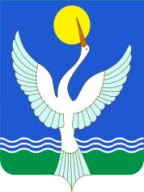 РеспубликА Башкортостанмуниципальный райончИШМИНСКИЙ РАЙОНсовет сельского поселения Лесной сельсовет[арар23 апрель 2018 й.Алкино-2 а.            №  16            РЕШЕНИЕ 23 апреля  2018 г.с. Алкино-2баш[ортостан Республика]ымуниципаль районыШишм^ районыЛесной  ауыл СОВЕТЫ ауыл бил^м^]е  советыРеспубликА Башкортостанмуниципальный райончИШМИНСКИЙ РАЙОНсовет сельского поселения Лесной сельсовет[арар23 апрель 2018 й.Алкино-2 а.             №  17РЕШЕНИЕ23 апреля 2018 г.с. Алкино-2